Here are to forms look up at there for better understatnding . I want exactly the same result as below 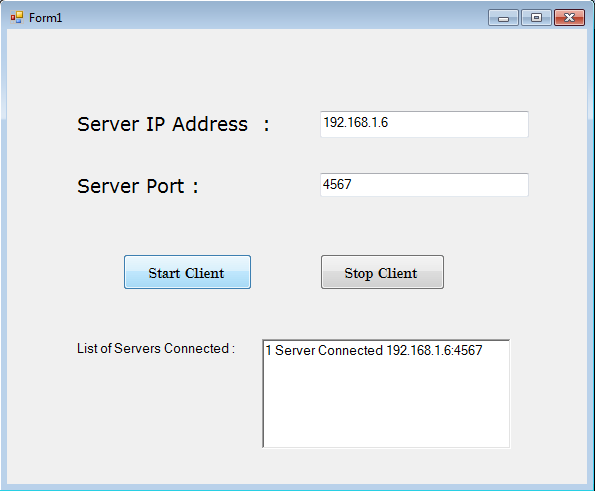 Now to shows 2 servers connected but they are not actually connected 1 st server disconnected and then 2nd connect. I want to connect to both servers.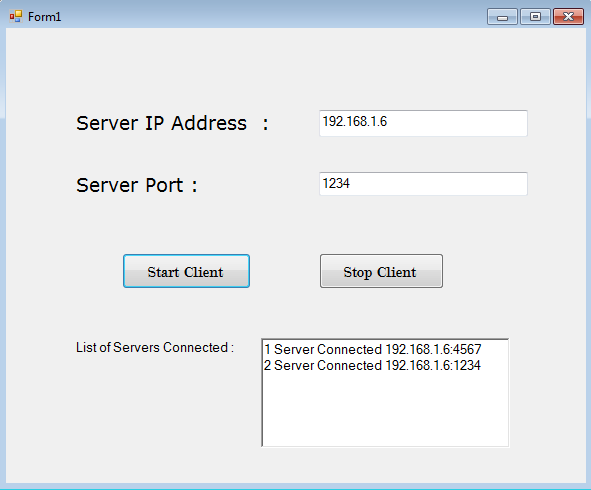 